Русская православная церковьГородецкая епархияЕПАРХИАЛЬНЫЙ ЭТАП международного конкурса детского творчества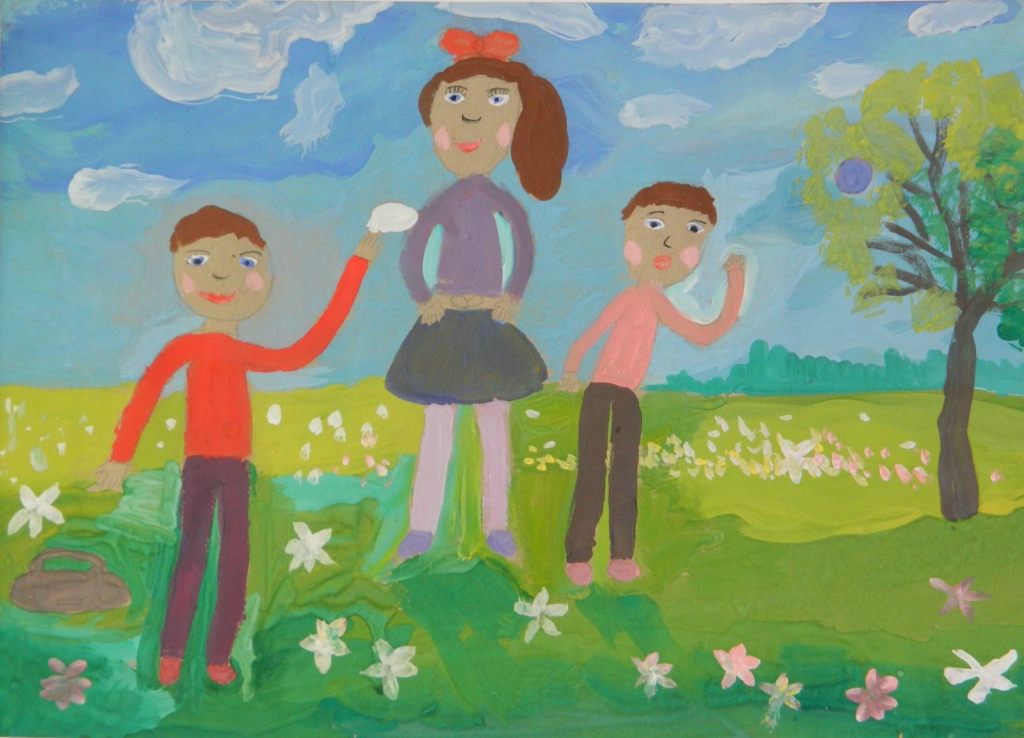 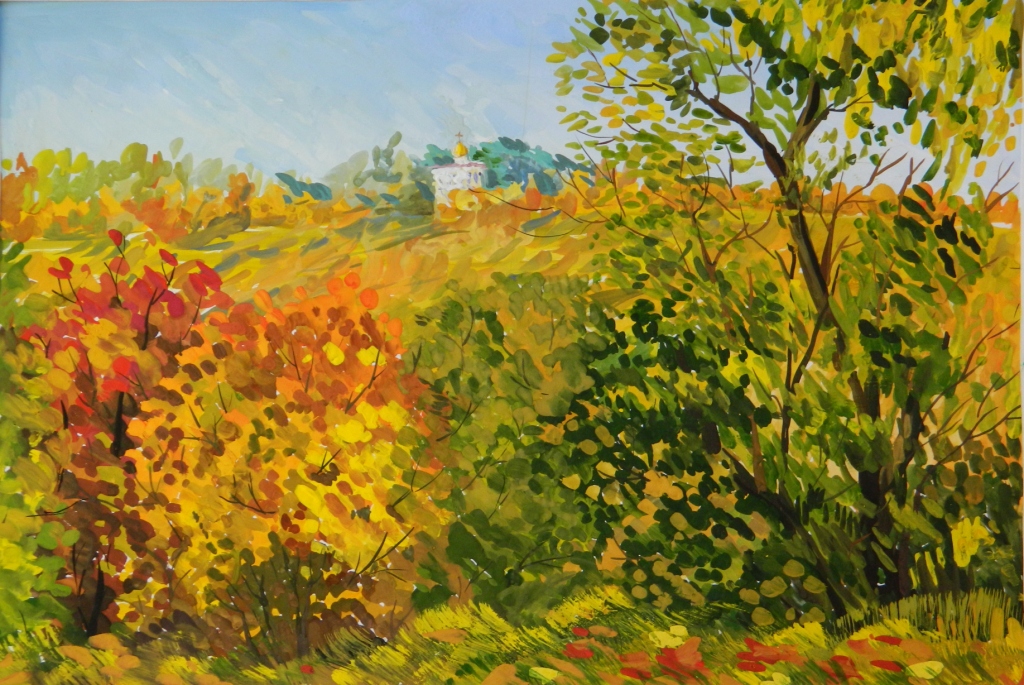 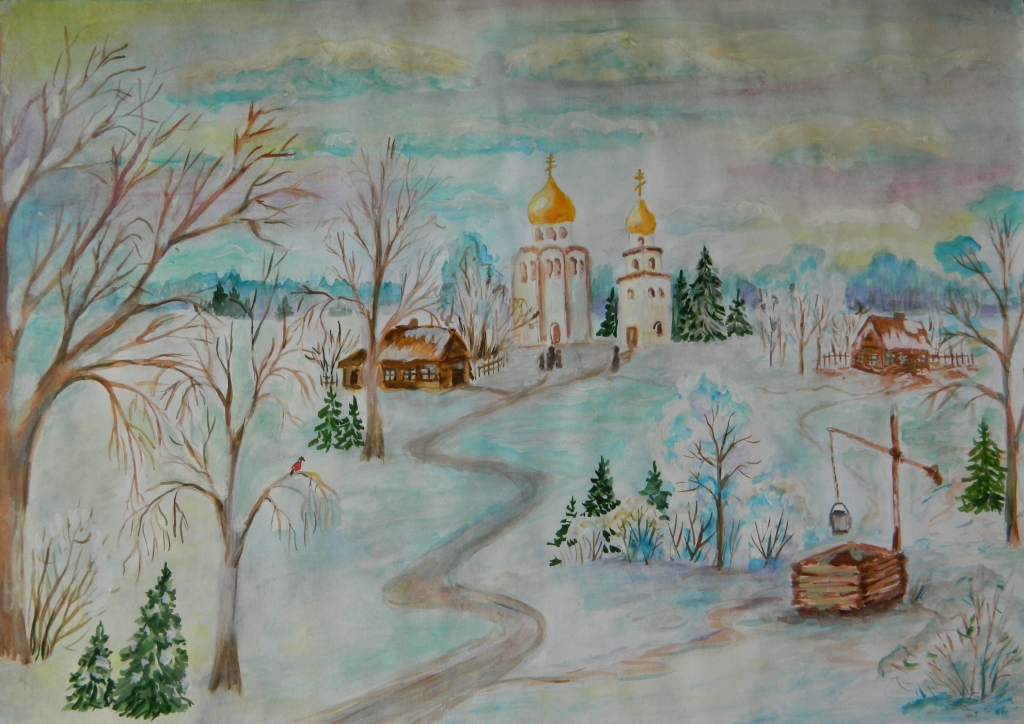 Свидетельство участникаВыдано: Бажутовой СофииНазвание работы: «Святое видение»Педагог: Горбачева Ольга ЕвгеньевнаРуководитель 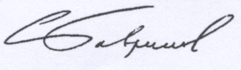 отдела культурыГородецкой епархии:                            / Головацкая Светлана Валерьевна                                                                                     2018 г.